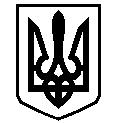 У К Р А Ї Н АВАСИЛІВСЬКА МІСЬКА РАДАЗАПОРІЗЬКОЇ ОБЛАСТІсьомого скликаннячетверта (позачергова) сесіяР І Ш Е Н Н Я 28 січня   2016 р.                                                                                                       № 02Про внесення змін в  рішення 43 сесії Василівської міської ради 6 скликання від 24.04.2014 року № 18 «Про затвердження Положення про конкурсний відбір суб’єктів оціночної діяльності для оцінки майна, що є комунальною власністю територіальної громади м. Василівка»	Керуючись ст. 26 Закону України «Про місцеве самоврядування в Україні», Василівська міська рада В И Р І Ш И Л А  :1. Внести зміни в рішення 43 сесії Василівської міської ради 6 скликання від 24.04.2014 року № 18 «Про затвердження Положення про конкурсний відбір суб’єктів оціночної діяльності для оцінки майна, що є комунальною власністю територіальної громади м. Василівка» а саме:« Пункт 2 рішення   43 сесії Василівської міської ради 6 скликання від 24.04.2014 року № 18 «Про затвердження Положення про конкурсний відбір суб’єктів оціночної діяльності для оцінки майна, що є комунальною власністю територіальної громади м. Василівка» у новій редакції » (додається).	2. Контроль за виконанням даного рішення покласти на постійну депутатську комісію з питань роботи комунальних служб, формування тарифів на комунальні послуги, з питань торгівлі, послуг та розвитку підприємництва та постійну комісію міської ради з питань бюджету, фінансів, планування соціально-економічного розвитку міста.Міський голова                                                                                             Л.М.ЦибульнякАркуш погодження додаєтьсяЗАТВЕРДЖЕНОрішення четвертої (позачергова) сесії  Василівської міської ради сьомого  скликання28.01.201 р.   № 02 С К Л А Дконкурсної комісії по відбору суб'єктів оціночної діяльності для оцінки майна, що  є комунальною власністю територіальної громади м.ВасилівкаКарєва                                 - заступник міського голови з питань діяльності виконавчих Тетяна Олексіївна                органів ради, начальник відділу економічного розвитку                                                виконавчого апарату міської ради, голова конкурсної комісіїКондрашова                        - провідний спеціаліст - юрист відділу юридичного забезпеченняІрина Вікторівна                   та організаційної роботи виконавчого апарату міської ради,                                                 секретар конкурсної комісіїЧлени комісії:Вайло                                  -  депутат міської радиВалентин Миколайович        Кривуля                             -  керуючий справами виконавчого комітету, начальник відділу Віта Вікторівна                    юридичного забезпечення та організаційної роботи виконавчого                                                апарату міської радиНечет                                 -  начальник відділу з земельних відносин та земельного кадастру  Олена Миколаївна               виконавчого апарату міської радиСорокіна                            -  депутат міської ради, голова постійної комісії міської ради з Олена Олександрівна          питань роботи комунальних служб, формування тарифів на                                                комунальні послуги, з питань торгівлі, послуг та розвитку                                                підприємництва   Шеремет                           -  депутат міської ради, голова постійної комісії міської ради зОрест Михайлович             з питань бюджету, фінансів, планування соціально-економічного                                               розвитку містаСекретар ради                                                                                                    О.Г.Мандичев